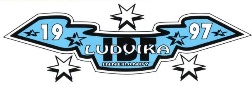 Datum:Datum:Datum:Datum:Datum:Hall: Hall: Motståndare:Motståndare:Motståndare:Motståndare:Motståndare:Tid: Tid: IBF Ludvika <lagets namn>IBF Ludvika <lagets namn>IBF Ludvika <lagets namn>IBF Ludvika <lagets namn>IBF Ludvika <lagets namn>IBF Ludvika <lagets namn>IBF Ludvika <lagets namn>IBF Ludvika <lagets namn>IBF Ludvika <lagets namn>IBF Ludvika <lagets namn>IBF Ludvika <lagets namn>IBF Ludvika <lagets namn>IBF Ludvika <lagets namn>IBF Ludvika <lagets namn>IBF Ludvika <lagets namn>IBF Ludvika <lagets namn>IBF Ludvika <lagets namn>IBF Ludvika <lagets namn>IBF Ludvika <lagets namn>IBF Ludvika <lagets namn>IBF Ludvika <lagets namn>IBF Ludvika <lagets namn>IBF Ludvika <lagets namn>IBF Ludvika <lagets namn>IBF Ludvika <lagets namn>IBF Ludvika <lagets namn>IBF Ludvika <lagets namn>IBF Ludvika <lagets namn>IBF Ludvika <lagets namn>IBF Ludvika <lagets namn>IBF Ludvika <lagets namn>IBF Ludvika <lagets namn>IBF Ludvika <lagets namn>IBF Ludvika <lagets namn>IBF Ludvika <lagets namn>Lagkapten: Lagkapten: Lagkapten: Lagkapten: Slutresultat: Slutresultat: Slutresultat: Slutresultat: Slutresultat: Slutresultat: --P1: -P2:P2:--P3:--Straffskytt:Straffskytt:Straffskytt:Straffskytt:112222233344444Avbytare: Avbytare: Avbytare: Avbytare: Avbytare: Före match:Före match:Före match:Före match:Före match:Före match:Före match:Under match:Under match:Under match:Under match:Under match:Under match:Under match:Efter match:Efter match:Efter match:Efter match:Efter match:Efter match:Efter match:NrNrNrNrNamnNamnNamnNamnNamnNamnNrNrNamnNamnNamnNamnNamnNamnNamnNamnNrNrNamnNamnNamnNamnNamnNamnNamnNamnNamnNamnNamnNamnNrNrNamnNamnNamnNamn2222771212171733338813134444991414115555101015153535666611111616Matchanteckningar period 1Matchanteckningar period 1Matchanteckningar period 1Matchanteckningar period 1Matchanteckningar period 1Matchanteckningar period 1Matchanteckningar period 1Matchanteckningar period 1Matchanteckningar period 1Matchanteckningar period 1Matchanteckningar period 1Matchanteckningar period 1Matchanteckningar period 1Matchanteckningar period 1Matchanteckningar period 1Matchanteckningar period 1Matchanteckningar period 1Matchanteckningar period 1Matchanteckningar period 1Matchanteckningar period 1Matchanteckningar period 1Matchanteckningar period 1Matchanteckningar period 1Matchanteckningar period 1Matchanteckningar period 1Taktik period 1Taktik period 1Taktik period 1Taktik period 1Taktik period 1Taktik period 1Taktik period 1Taktik period 1Taktik period 1Taktik period 1Taktik period 1Taktik period 1Taktik period 1Taktik period 1Taktik period 1Matchanteckningar period 2Matchanteckningar period 2Matchanteckningar period 2Matchanteckningar period 2Matchanteckningar period 2Matchanteckningar period 2Matchanteckningar period 2Matchanteckningar period 2Matchanteckningar period 2Matchanteckningar period 2Matchanteckningar period 2Matchanteckningar period 2Matchanteckningar period 2Matchanteckningar period 2Matchanteckningar period 2Matchanteckningar period 2Matchanteckningar period 2Matchanteckningar period 2Matchanteckningar period 2Matchanteckningar period 2Matchanteckningar period 2Matchanteckningar period 2Matchanteckningar period 2Matchanteckningar period 2Matchanteckningar period 2Taktik period 2Taktik period 2Taktik period 2Taktik period 2Taktik period 2Taktik period 2Taktik period 2Taktik period 2Taktik period 2Taktik period 2Taktik period 2Taktik period 2Taktik period 2Taktik period 2Taktik period 2Matchanteckningar period 3Matchanteckningar period 3Matchanteckningar period 3Matchanteckningar period 3Matchanteckningar period 3Matchanteckningar period 3Matchanteckningar period 3Matchanteckningar period 3Matchanteckningar period 3Matchanteckningar period 3Matchanteckningar period 3Matchanteckningar period 3Matchanteckningar period 3Matchanteckningar period 3Matchanteckningar period 3Matchanteckningar period 3Matchanteckningar period 3Matchanteckningar period 3Matchanteckningar period 3Matchanteckningar period 3Matchanteckningar period 3Matchanteckningar period 3Matchanteckningar period 3Matchanteckningar period 3Matchanteckningar period 3Taktik period 3Taktik period 3Taktik period 3Taktik period 3Taktik period 3Taktik period 3Taktik period 3Taktik period 3Taktik period 3Taktik period 3Taktik period 3Taktik period 3Taktik period 3Taktik period 3Taktik period 3